Anmeldung für das „Sommercamp für die Vielfalt“ 2014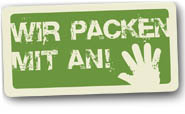 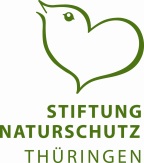 Hiermit melde ich mich zum“ Sommercamp für die Vielfalt“ in Rodacherbrunn an. Name:			Vorname: Geburtsdatum: Wohnort, PLZ: 	Straße, Hausnr. Ich bringe Kinder im folgendem Alter mit:Ich/wir übernachten: 	im eigenen Zelt	im eigenen Auto 	auf eigen Kosten in der Pension	nicht vor OrtVerpflegung: 	Vollverpflegung 	mit Frühstück 	ohne Frühstück	Vegetarisch			Unverträglichkeiten/Allergien 
(Ich melde mich, inwieweit diese berücksichtigt werden können.)Anreise/Abreise:mit dem PKW 	Ich habe noch freie Plätze anzubieten ab mit öffentlichen Verkehrsmitteln	Ich benötige Abholung von Bahnhof mit dem Rad individuell		mit dem Rad bereits am Samstag aus Erfurt/Saalfeld als GruppeIch hätte gerne ein Mitfahrgelegenheit ab Anreise am gegen Uhr.Abreise am gegen Uhr.Ich biete an,  bis zu  weitere Teilnehmer während des Camps mit meinem PKW zu befördern. Für die Beantragung einer Durchfahrtsgenehmigung zu den Flächen lautet mein PKW Kennzeichen: Zur Kontaktaufnahme: Tel: E-Mail-Adresse:Freiwillige Angaben zur Vorbereitung:Welche Bezüge/persönliche Hintergründe haben Sie zum Grünen Band bzw. zur ehemaligen innerdeutschen Grenze? Ich habe beim Sommercamp besonderes Interesse an: Ich möchte gerne an einer Exkursion ins deutsch-deutsche Museum Mödlareuth teilnehmen.ja		neinIch möchte gerne an einer Exkursion in den Schieferpark Lehesten teilnehmen.ja		neinIch bringe meine eigene Sense mit: ja 	nein------------------------------------------------------------------------------------------------------------------------------------------Die Teilnahme am Camp ist kostenlos, aber verbindlich!Wir freuen uns über Spenden für Verpflegung und Unterkunftsnebenkosten.
Bei Abmeldung nach dem 18. August müssen wir einen Anteil, der bis dahin entstandenen Kosten, erheben. Wir danken für Ihr Verständnis!------------------------------------------------------------------------------------------------------------------------------------------Ich bin darüber informiert und akzeptiere, dass die Zeltwiese kein offizieller Campingplatz ist. Die Eigentümerin des Grundstücks übernimmt keinerlei Haftung.Die Teilnahme am Sommercamp erfolgt auf eigenes Risiko. Für alle freiwillig Engagierten des Camps besteht nachrangig zu evtl. bestehenden privaten Versicherungen eine Rahmenversicherung der Ehrenamtsstiftung Thüringen.Ich versichere, dass ich der allgemeinen Sorgfaltspflicht nachkomme und die Campbetreuer über bestehende gesundheitliche Risiken und auftretende Beschwerden während des Aufenthaltes informiere.Datum: Unterschrift: 						Anmeldung bitte bis 13. August senden an gruenes-band-aktiv@stiftung-naturschutz-thueringen.deoder per Fax an 0361/3789282bzw. an Stiftung Naturschutz Thüringen, Halleschestr. 16, 99085 ErfurtIch freue mich auf die gemeinsame Grünes-Band-Aktiv-Woche!Für Rückfragen stehe ich gerne unter 0361/3789293 oder 0176/23538271 zur Verfügung.Stella Schmigalle für das Projekt Grünes Band AktivDas Sommercamp ist Teil des Projektes „Grünes Band Aktiv – Aktiver Einsatz für die Biodiversität – Freiwillige Landschaftspflege im Grünen Band“. Das Projekt wird über die Förderinitiative Ländliche Entwicklung in Thüringen durch das Programm „Entwicklung von Natur und Landschaft“ gefördert. Die Fördermittel werden von der Oberen Naturschutzbehörde im Landesverwaltungsamt ausgereicht.In diesem Rahmen organisieren wir u.a. auch Einsätze für Firmen – als aktives Gemeinschaftserlebnis und teambildende Abwechslung an der frischen Luft. Ein Mehrwert für Sie und für die Vielfalt der Natur!Bei Interesse, melden Sie sich gerne bei mir!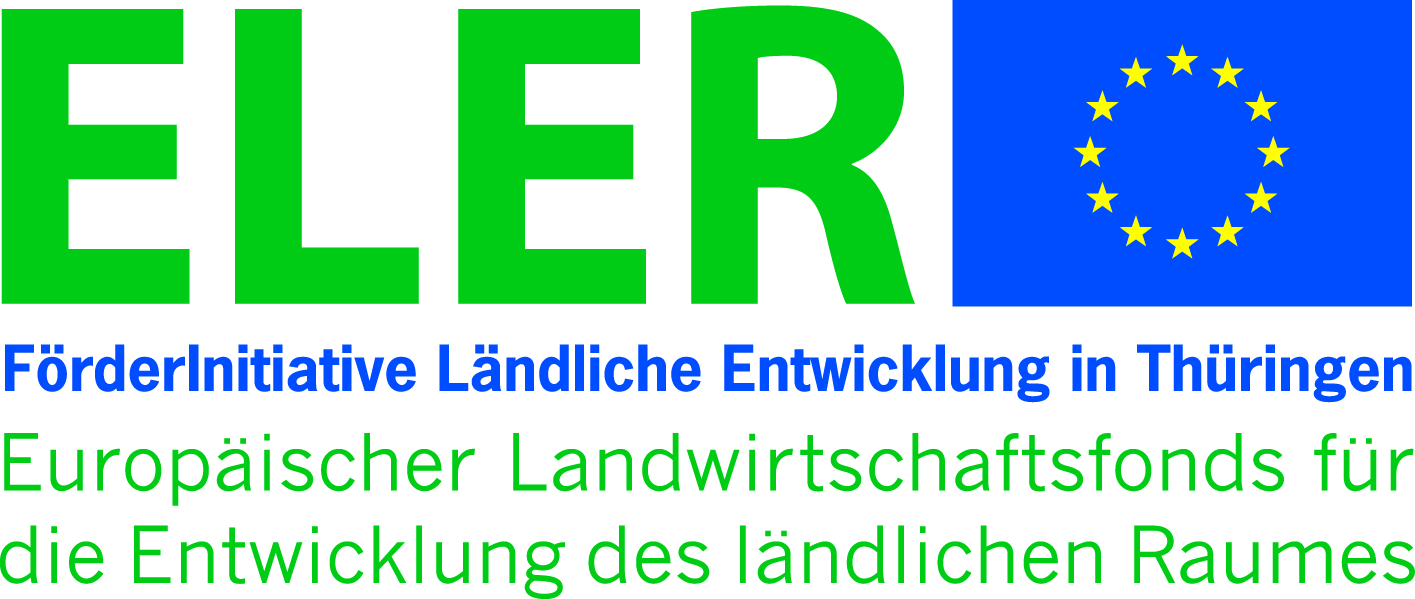 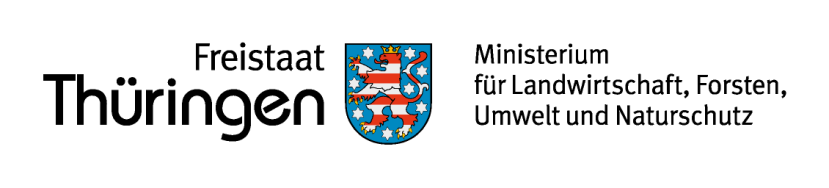 